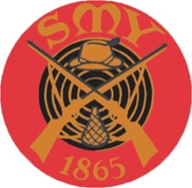 Riistamaalikerhon mestaruuskilpailut  2023ilma-asePälkäneentie 5  klo 17.00Hirvi ja luodikko                              To 12.1 -23Putoavat taulut                               Ti  17.1 -23Liikkuva maali 10m normaali ja sekajuoksut                 Ti 21.2 -23Eurooppalainen metsästysammuntakettu+kauris+gemssi+karju            Ti   7.3 -23PV- kilpailu                                       Ti 12.12-23